¿Qué nos dicen las palabras?Actividad Inicial: Actividad 2: Lee el cuento La nube y el sol.   Actividad 3:Copia en tu cuaderno las palabras destacadas en el texto. Busca el significado de las que no conoces y escríbelo. (Puedes pedir ayuda si lo prefieres)   Actividad 4: Responde estas preguntas en tu cuaderno:¿Cómo es el Sol?, ¿cómo es la Nube?Lo que dice la Nube sobre el Sol, ¿muestra cómo es él en realidad?, ¿por qué?¿Por qué al Sol no le faltaba ningún rayo al final del día?¿Quiénes le robaban los rayos al Sol?¿Por qué los nombres del Sol y la Nube se escriben con mayúsculas? ¿Qué tipo de palabras son? ¿Conoces otras palabras que se escriban con mayúscula?Actividad 5: En el texto hay tres palabras subrayadas, ubícalas en el grupo que corresponda, luego únelas con su significado.Actividad 6: Escribe cualidades y defectos del Sol y la Nube. Lee el vocabulario y ve el siguiente video https://youtu.be/aeOkAL6v6lg (adjetivos y sustantivos / 06:08 / viene con ejercicios interactivos Vocabulario: 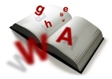 Cualidad: característica de una persona que define su manera de ser.Defecto: imperfección de algo o alguien, falta de cualidad.Las cualidades y defectos del Sol son: 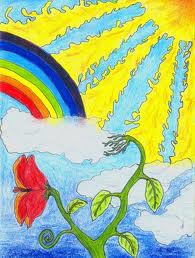 Las cualidades y defectos de la Nube son: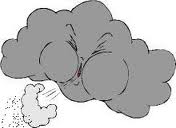   ¿Qué palabras usaron para describir al Sol y a la Nube?______________________________________________________________________________Actividad 7: Responde y comparte tus respuestas con tu familia.Elige un animal que te guste, dibuja y nombra las cualidades que encuentras en él.Piensa en un juguete y nombra una cualidad y un defecto que tenga. Responde oralmente y comparte tus respuestas 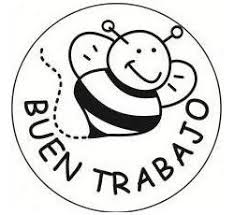 ¿Qué leyeron hoy en la clase? ¿Qué actividad fue más compleja?¿Cuál les resultó más fácil? ¿Les gustó el cuento?¿Cómo es el ambiente donde se desarrolla el cuento?SEMANA N°: 02ASIGNATURA: Lenguaje y Comunicación.ASIGNATURA: Lenguaje y Comunicación.GUÍA DE APRENDIZAJE (CLASE 11)Profesor(a): Francisco Rojo Cortés.GUÍA DE APRENDIZAJE (CLASE 11)Profesor(a): Francisco Rojo Cortés.GUÍA DE APRENDIZAJE (CLASE 11)Profesor(a): Francisco Rojo Cortés.Nombre Estudiante:Nombre Estudiante:Curso: 3° AUnidad: “Profundizamos en la comprensión”Unidad: “Profundizamos en la comprensión”Unidad: “Profundizamos en la comprensión”Objetivo de Aprendizaje: Comprender la función de los artículos, sustantivos y adjetivos en textos orales y escritos, y reemplazarlos o combinarlos. (OA12)Objetivo de Aprendizaje: Comprender la función de los artículos, sustantivos y adjetivos en textos orales y escritos, y reemplazarlos o combinarlos. (OA12)Objetivo de Aprendizaje: Comprender la función de los artículos, sustantivos y adjetivos en textos orales y escritos, y reemplazarlos o combinarlos. (OA12)Recursos de aprendizaje a utilizar:-Guía de aprendizaje. -Texto escolar de la asignatura. (página como actividad complementaria)-Recursos multimedia (videos educativos)-Lápiz grafito y goma de borrar.Recursos de aprendizaje a utilizar:-Guía de aprendizaje. -Texto escolar de la asignatura. (página como actividad complementaria)-Recursos multimedia (videos educativos)-Lápiz grafito y goma de borrar.Recursos de aprendizaje a utilizar:-Guía de aprendizaje. -Texto escolar de la asignatura. (página como actividad complementaria)-Recursos multimedia (videos educativos)-Lápiz grafito y goma de borrar.Instrucciones: Leer cuidadosamente las instrucciones que aparecen en cada actividad (si es necesario 2 a 3 veces), consultar si tengo dudas y ser ordenado en mi trabajo.Instrucciones: Leer cuidadosamente las instrucciones que aparecen en cada actividad (si es necesario 2 a 3 veces), consultar si tengo dudas y ser ordenado en mi trabajo.Instrucciones: Leer cuidadosamente las instrucciones que aparecen en cada actividad (si es necesario 2 a 3 veces), consultar si tengo dudas y ser ordenado en mi trabajo.El título del texto que leerás ahora es La Nube y el Sol. 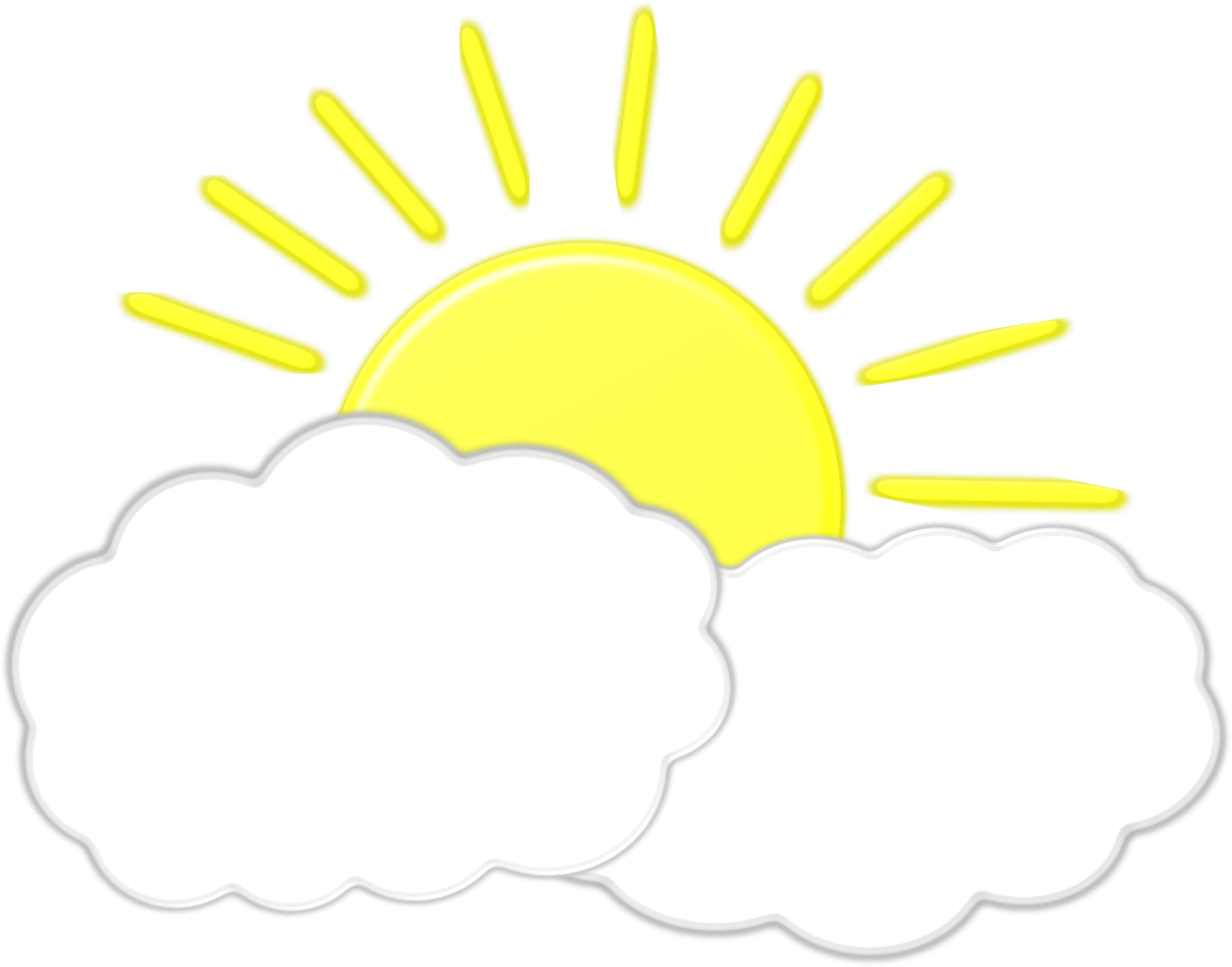 ¿De qué crees que se trata la historia? ¿Qué piensas que harán la Nube y el Sol en la historia? ¿En qué lugar crees que ocurrirá la historia? Registra tus respuestas en el cuaderno.